« Bewerbung als Hotelfachfrau »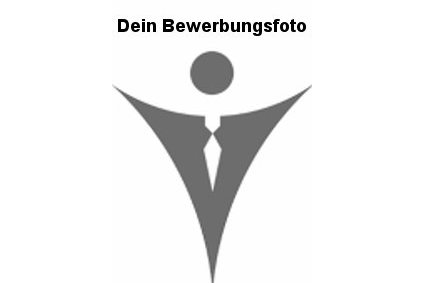 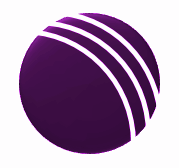 